Cabochon Made With a Simple Polymer Clay Cane
Teacher: Roberta Sorenson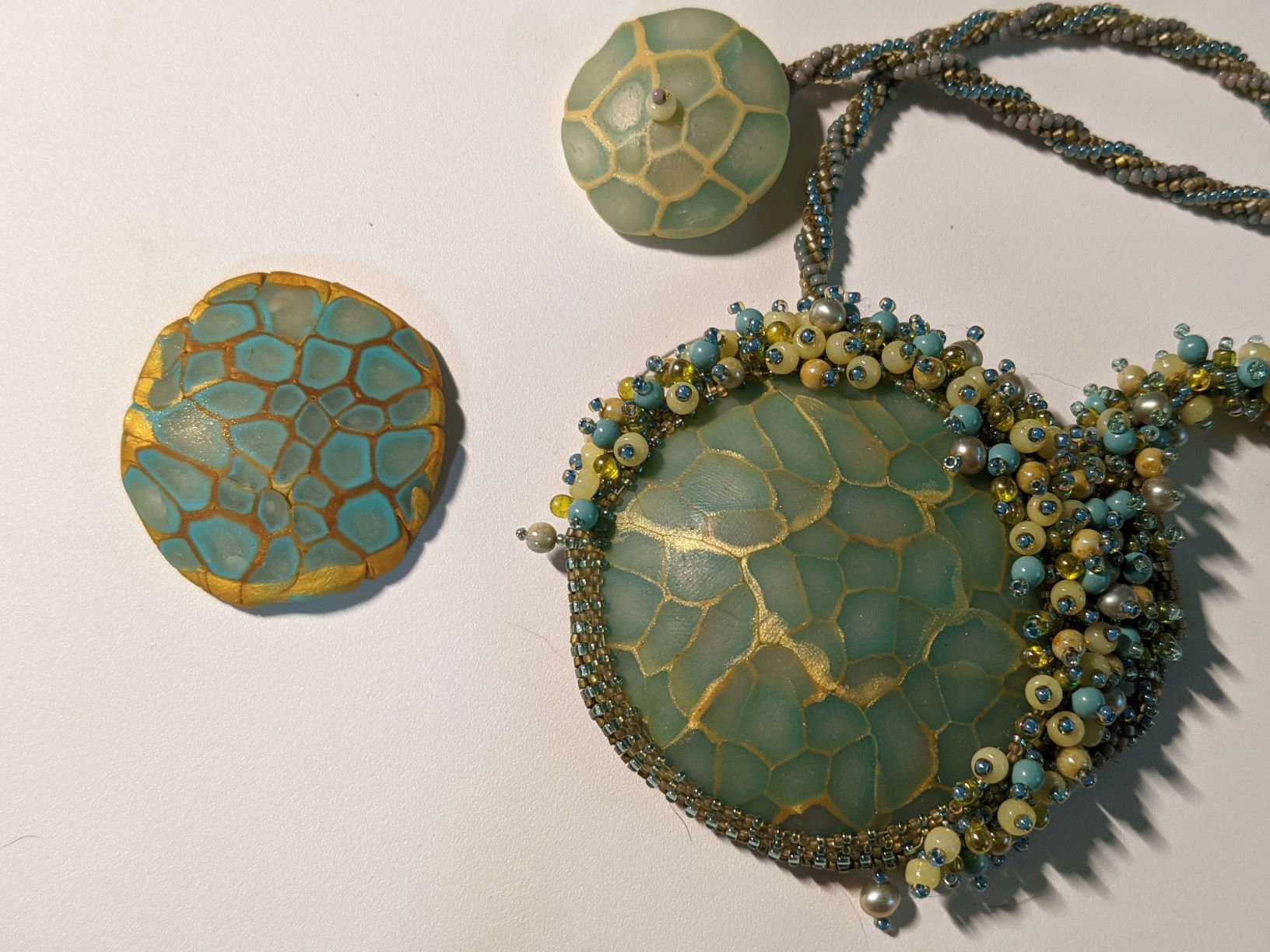 August 17th 3-4:30pm
Format: Zoom classSkill Level: No experience necessaryClass prerequisites: get suppliesTeacher fee: nonClass limit: 15 studentsNo kits available Materials used: Premo clay in Translucent, 18K Gold, and Blue PearlTools:Work surface, such as a glazed 12X12 tile. Can be bought for about $2 at Home Depot or Menards.Clay roller. You can use a straight-sided glass vase or an unopened pop can.Pasta machine is very helpful, but not necessary as long as you have a roller.Clay bladeSmall piece of aluminum foil. Oven-can be a toaster oven or your home oven, but needs to keep stable temperatures.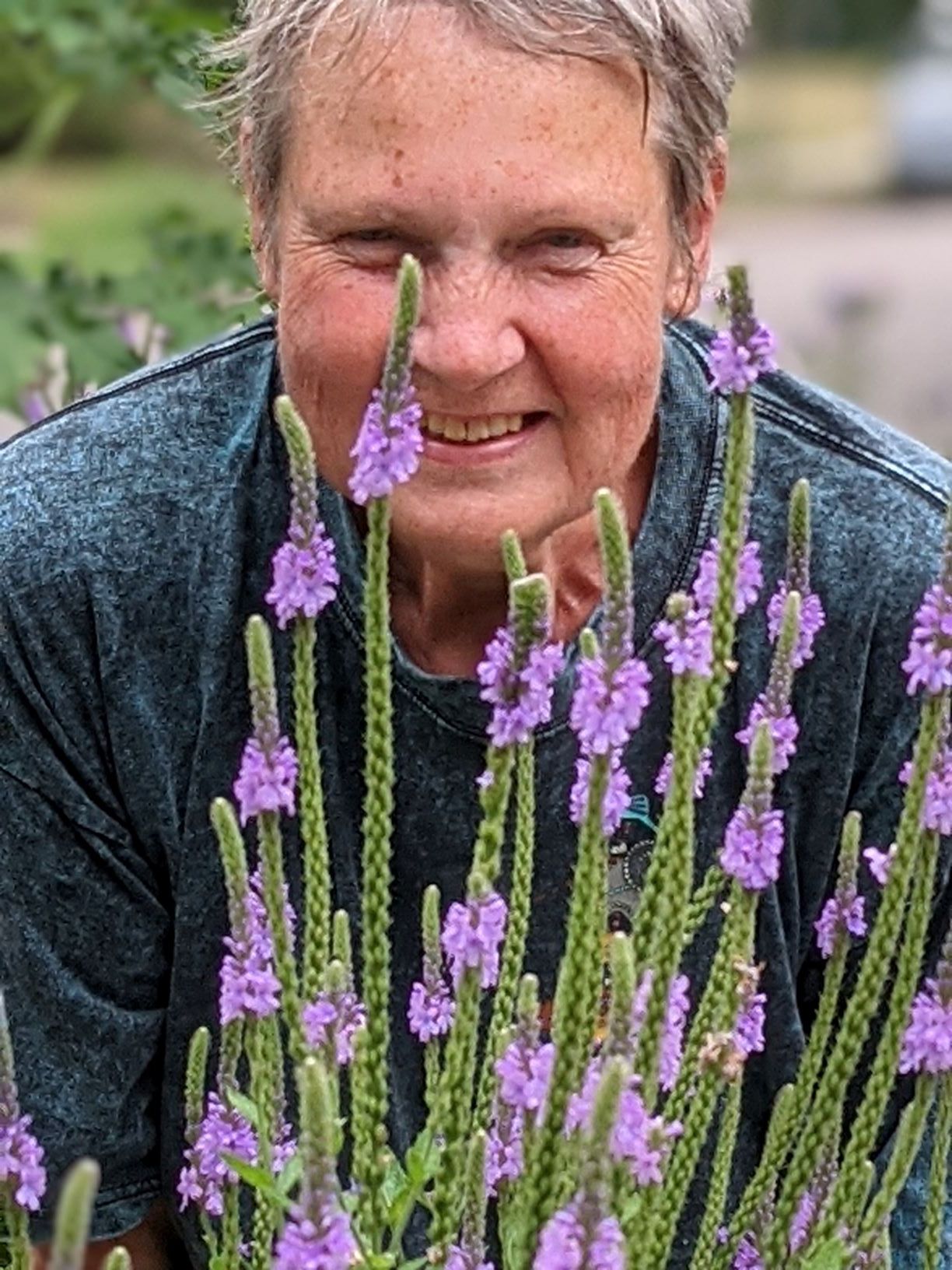 